	Женева, 7 августа 2012 года Уважаемая госпожа,
уважаемый господин,1	Хотел бы сообщить вам, что двухдневный семинар-практикум "Содействие формированию электронной экономики в регионе БВСА: передовой опыт в области обеспечения кибербезопасности" состоится 1–2 октября 2012 года в Американском университете Бейрута (AUB), Бейрут, Ливан. Открытие семинара-практикума состоится в 09 час. 00 мин. Регистрация участников начнется в 08 час. 30 мин. 2	Обсуждения будут проходить только на английском языке.3	В семинаре-практикуме могут принять участие Государства-Члены, Члены Секторов, Ассоциированные члены и академические организации – Члены МСЭ, а также любое лицо из страны, являющейся Членом МСЭ, которое пожелает внести свой вклад в его работу. К таким лицам относятся также члены международных, региональных и национальных организаций. Участие в семинаре-практикуме является бесплатным, но стипендии не предоставляются.4	Данный семинар-практикум проводится в рамках Глобальной программы кибербезопасности (ГПК) МСЭ, которая обеспечивает основу для координации и решения вопросов международных ответных мер в связи с возрастающими проблемами обеспечения кибербезопасности. ГПК основывается на международном сотрудничестве и направлена на привлечение всех заинтересованных сторон к согласованной деятельности по формированию доверия и безопасности в информационном обществе.5	Цель настоящего семинара-практикума заключается в том, чтобы рассмотреть проблему обеспечения кибербезопасности сквозь призму ситуации в ближневосточном регионе. Задачей семинара является распространение на региональном уровне передового опыта и привлечение заинтересованных сторон из разных секторов и разных стран.6	Целевую аудиторию семинара-практикума составляют регуляторные учреждения, директивные органы, частный сектор (поставщики услуг, операторы электросвязи, производители и поставщики решений, банковский сектор, сектор здравоохранения) и академические организации.7	Предварительный проект программы семинара-практикума приводится в Приложении 1 к настоящему письму. Обновленная программа, презентации и соответствующая информация будут доступны на веб-сайте МСЭ-Т по следующему адресу: 
http://www.itu.int/en/ITU-T/Workshops-and-Seminars/cybersecurity/201210/Pages/default.aspx.8	В зоне конференц-залов AUB имеются средства беспроводной ЛВС, которыми смогут воспользоваться делегаты.9	Для вашего удобства в Приложении 2 содержится перечень гостиниц и другая информация о материально-техническом обеспечении в AUB и Бейруте.10	Обращаем ваше внимание на то, что предварительная регистрация участников семинаров-практикумов проводится только в онлайновом режиме. Для того чтобы БСЭ могло предпринять необходимые действия по организации этого семинара-практикума, был бы вам признателен, если бы вы в максимально короткий срок, но не позднее 20 сентября 2012 года зарегистрировались с использованием онлайновой формы по адресу: 
http://www.itu.int/cgi-bin/htsh/edrs/ITU-T/workshop/edrs.registration.form?_eventid=3000410.11	Хотели бы напомнить вам, что для въезда в Ливан и пребывания там в течение любого периода гражданам некоторых стран необходимо получить визу. Визу следует запрашивать не менее чем за четыре (4) недели до начала семинара-практикума и получать в учреждении (посольстве или консульстве), представляющем Ливан в вашей стране, или, если в вашей стране такое учреждение отсутствует, – в ближайшем к стране выезда.Для въезда в Ливан все иностранные граждане должны иметь действительный паспорт и визу. Срок действия паспорта должен составлять не менее шести месяцев. Виза может быть получена заранее в посольстве или консульстве Ливана в любой стране мира. Граждане многих стран могут также получить визу для деловой или туристической поездки по прибытии в аэропорту Бейрута или в других пунктах пересечения границы Ливана. В аэропорту Бейрута отметка о визе может быть приобретена в окошке напротив паспортного контроля. Оплата может быть произведена наличными в долларах США или ливанских фунтах. Стоимость 15-дневной визы составляет 17 долл. США (25 000 ливанских фунтов). Стоимость трехмесячной однократной визы составляет 35 долл. США (50 000 ливанских фунтов).Для получения подробной информации о визах обращайтесь в посольство или консульство Ливана в вашей стране или посетите сайт по адресу: 
http://www.general-security.gov.lb/English/SiteUtils/HomePage/Pages/HomePage.aspx.С уважением,Малколм Джонсон
Директор Бюро
стандартизации электросвязиПриложения: 2ANNEX 1
(to TSB Circular 284)Draft Programme(Beirut, Lebanon, 1–2 October 2012)ANNEX 2(to TSB Circular 284)AUB Address in BeirutAmerican University of Beirut 
Bliss Street, Ras Beirut
LebanonMiscellaneous information:Airport to AUB (Taxi or hotel Shuttle).
AUB has special offer for taxi rates from Allo Taxi (http://www.allotaxi.com.lb/, operation@allotaxi.com.lb), mention AUB for special rate.For more information about location and transportation check: http://www.aub.edu.lb/main/about/Pages/campus.aspxFor info about Beirut and Lebanon check:http://www.aub.edu.lb/main/about/Pages/beirut-lb.aspxList of HotelsVisa informationAll foreigners must have a valid passport and visa to enter Lebanon. Passports must be valid for at least six months. Visas can be obtained in advance at Lebanese embassies and consulates around the world. Nationals of many countries can also obtain business or tourist visas upon arrival at the Beirut Airport and at other ports of entry on the Lebanese border. At the Beirut Airport, visa stamps can be purchased at a window directly across from passport control. You can pay in cash in U.S. dollars or Lebanese pounds. The price of a 15-day visa is US$17 (LL25,000). A single entry, three-month visa is US$35 (LL50,000). Contact the Lebanese embassy or consulate in your country or see 
http://www.general-security.gov.lb/English/SiteUtils/HomePage/Pages/HomePage.aspx 
for additional visa information.About countryFor info about Beirut and Lebanon check: http://www.aub.edu.lb/main/about/Pages/beirut-lb.aspx Weather Summer (June-September) in Lebanon is made for sun worshiping, beaches, mountain escapes, and cultural festivals. The clear skies and warm temperatures along the coast, 20-32°C (68-90°F), cooler mountain, 6-22°C (45-70°F). CurrencyThe official Lebanese currency is the Lebanese pound or lira (LL). Notes are available in denominations of: LL1,000; LL5,000; LL10,000; LL20,000; LL50,000; and LL100,000. There are also LL250 and LL500 coins. U.S. dollars are used widely throughout the country. Restaurants, hotels, and stores often quote their prices in U.S. dollars, and many establishments will convert and provide U.S. dollar prices for you upon request. If you plan to use U.S. dollars, it is advisable to bring small bills (US$1 to US$20 notes). The US$/LL exchange rate is relatively stable, hovering around US$1=LL1,500.Time zoneLebanese time is G.M.T. +2 hours in winter (October to March) and +3 hours in summer (April to September), when daylight savings time is observed.Banking facilitiesMoney or travellers checks can be exchanged at banks, private money exchange shops, and major hotels. Major credit cards (Visa, MasterCard, American Express, Diners Club) are accepted at most large establishments throughout the country. ATMs are also widely available in Beirut and larger cities and will usually dispense both U.S. dollars and Lebanese pounds.LanguageWhile Arabic is Lebanon's official language, English and French are widely spoken. Most Lebanese speak at least two or three languages, and visitors will find no problems communicating. Many establishments provide signs, menus, and information in both Arabic and English.Electricity (voltage used)220v, 50Hz, A two-pin plug, with round pins is commonly used (Type C, similar to many European countries).Vaccination requirements	None.Lebanon is a developed country with relatively good health facilities. Similar to travel to other foreign countries, hepatitis A and B vaccines are recommended; also make sure tetanus-diphtheria and measles vaccinations are up-to-date. A typhoid vaccine is also recommended for travel to Lebanon.Local host contactName: Imad Elhajj E-mail: imad.elhajj@aub.edu.lb	Telephone: +96170184884______________Бюро стандартизации 
электросвязи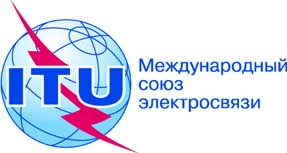 Осн.:
Тел.:
Факс:
Эл. почта:Циркуляр 284 БСЭ
TSB Workshops/P.R.+41 22 730 5866
+41 22 730 5853tsbworkshops@itu.int–	Администрациям Государств – Членов Союза–	Членам Секторов МСЭ–	Ассоциированным членам МСЭ–	Академическим организациям − Членам МСЭКопии:–	Председателям и заместителям председателей исследовательских комиссий МСЭ-Т–	Директору Бюро развития электросвязи–	Директору Бюро радиосвязи–	Директору Регионального отделения МСЭ для арабских государств, Каир–	Постоянному представительству Ливана, Женева Предмет:Семинар-практикум МСЭ "Содействие формированию электронной экономики в регионе БВСА: передовой опыт в области обеспечения кибербезопасности" (Бейрут, Ливан, 1–2 октября 2012 г.) ITU Workshop on "Enabling E-economy in MENA Region: Cyber Security Best Practices"First Day, 1 October 2012First Day, 1 October 201209:00 – 09:15Welcome and introduction:Imad Elhajj, AUB09:15 – 10:45Keynotes:09:15 – 09:30 (15min)AUB09:30 – 09:45 (15min)Bilel Jamoussi, ITU09:45 – 10:00 (15min)AICTO10:00 – 10:45 (45min)Nicolas Sehnaoui, Minister of telecommunications in Lebanon10:45 – 11:00 (15min)Coffee break11:00 – 13:00Session 1: Government policies and readiness:11:00 – 11:40 (40min)Imad Hoballah, TRA11:40 – 12:20 (40min)"Lebanese Cyber Law"12:20 – 13:00 (40min)"Report from ITU COP workshop in Algeria, and COP activities in the Arab region": Rouda Alamir Ali, ITU/BDT13:00 – 14:00 (1h)Lunch break14:30 – 16:25Session 2: Cloud computing security:14:00 – 14:35 (35min)"Cloud computing security", Jamil Chawki, France Télécom-Orange14:35 – 15:20 (45min)"Identity in the cloud", Abbie Barbir, Bank of America15:20 – 15:55 (35min)"Application security in the cloud, mobile applications", Microsoft (tbc)15:55 – 16:25Coffee break16:25 -18:40 Session 3: Financial security:16:25 ‒ 17:15 (50min)"E-signatures", Zeina Aoun, Lebanese Central Bank17:15 – 18:00 (45min)Financial Institutions role in securing the online transaction"18:00 – 18:40 (40min)"PKI and e-signatures in the Middle East": AICTO (tbc) or Jacques Seneca, Gemalto, France (tbc)Second day, 2 October 2012Second day, 2 October 201209:00 – 10:15Session 4: Endpoint security:09:00 – 09:40 (40min)"Intel secure storage and end point security for devices", Shahrokh Shahidzadeh, Intel Corporation (tbc)09:40 – 10:15 (35min)Rabih Itani, Aruba Networks (tbc)10:15 – 10:30 (15min)Coffee break10:30 – 11:45 (1:15)Session 5: Panel: Enabling digital economy by security and with infrastructure10:30 – 11:45 (1:15)Panelist 1 – ICT infrastructure for e-economy, Firas Abi Nassif, Ministry of Telecom, Lebanon10:30 – 11:45 (1:15)Panelist 2 – TBC10:30 – 11:45 (1:15)Panelist 3 – Tarkan Maner, President and CEO, Wyse Technology (tbc)11:45 – 12:00 (15min)ClosureHOTEL NAMECONTACT PERSONADDRESSTELEPHONE 
(Lebanon country 
code +961)HOTEL NAMECONTACT PERSONADDRESSTELEPHONE 
(Lebanon country 
code +961)LE BRISTOL HOTELMaya Abi Karam 
m.abikaram@lebristol-hotel.comVERDUN03/578150LE BRISTOL HOTELMaya Abi Karam 
m.abikaram@lebristol-hotel.comVERDUN03/578150LE BRISTOL HOTELLow Season
From Aug. 31, 2012 till Oct. 24 2012Low Season
From Aug. 31, 2012 till Oct. 24 2012Low Season
From Aug. 31, 2012 till Oct. 24 2012LE BRISTOL HOTELLow Season
From Aug. 31, 2012 till Oct. 24 2012Low Season
From Aug. 31, 2012 till Oct. 24 2012Low Season
From Aug. 31, 2012 till Oct. 24 2012CASADORMarwan Mahmoud
info@casadorhotel.comHamra St.01-746400CASADORHigh Season
June till July 20th and Occasions (Fitr, Adha and New Year)High Season
June till July 20th and Occasions (Fitr, Adha and New Year)01-347840CAVALIERAyman Naserelddine 
ayman@hotelcavalier.comHamra st.01-353001
01-347681 (fax)CAVALIERAyman Naserelddine 
ayman@hotelcavalier.comHamra st.01-353001
01-347681 (fax)CORAL SUITESMira Mikhael
m.mikhael@coral-hamra.combookings should be sent to 
Reservation@coral-hamra.comHamra-Baalbek St.01-343411
Fax: 01-345609CORAL SUITESMira Mikhael
m.mikhael@coral-hamra.combookings should be sent to 
Reservation@coral-hamra.comHamra-Baalbek St.01-343411
Fax: 01-345609CROWNE PLAZASolange Rahmeh
srahme@cpbeirut.comHamra St.Tel.: 01-754 755
Fax: 01-749555CROWNE PLAZASeason Reference 2012
Eid El Adha: 24 October ‒ 2 November, 2012Season Reference 2012
Eid El Adha: 24 October ‒ 2 November, 2012Season Reference 2012
Eid El Adha: 24 October ‒ 2 November, 2012CROWNE PLAZASeason Reference 2012
Eid El Adha: 24 October ‒ 2 November, 2012Season Reference 2012
Eid El Adha: 24 October ‒ 2 November, 2012Season Reference 2012
Eid El Adha: 24 October ‒ 2 November, 2012FOUR SEASONSMs. Maya MakhoulMinet El Hosn
maya.makhoul@
fourseasons.com01-761000FOUR SEASONS2012 Seasons ReferenceFOUR SEASONSDate RangeSeasonsCancel policyFOUR SEASONS26 Aug - 24 OctMid Season48 HrGEFINOR ROTANA HOTEL *****Eddy Daccache
eddy.daccache@rotana.comClemanceauReservation
01-371888
01-372999 (fax)
res.gefinor@rotana.comGEFINOR ROTANA HOTEL *****Eddy Daccache
eddy.daccache@rotana.comClemanceauReservation
01-371888
01-372999 (fax)
res.gefinor@rotana.comGEFINOR ROTANA HOTEL *****Low Season 2012
From September 9 till October 16Low Season 2012
From September 9 till October 16Reservation
01-371888
01-372999 (fax)
res.gefinor@rotana.comGEFINOR ROTANA HOTEL *****Low Season 2012
From September 9 till October 16Low Season 2012
From September 9 till October 16Reservation
01-371888
01-372999 (fax)
res.gefinor@rotana.comGOLDEN TULIPLara Zinji
sales.exe@goldentulipserenada.comHamra, Abdel Aziz Str.01-755550
01-755551 (fax)GOLDEN TULIPLara Zinji
sales.exe@goldentulipserenada.comHamra, Abdel Aziz Str.01-755550
01-755551 (fax)HOLIDAY INNMansour Sahyoun 
mansour.sahyoun@hidunes.comVerdun Str. - Dunes Center01-771100 
Fax: 01-771177HOLIDAY INNMansour Sahyoun 
mansour.sahyoun@hidunes.comVerdun Str. - Dunes Center01-771100 
Fax: 01-771177HOLIDAY INNHigh Season rates are applicable during these periods:
Fitr Period: From August 15 till September 30, 2012High Season rates are applicable during these periods:
Fitr Period: From August 15 till September 30, 2012High Season rates are applicable during these periods:
Fitr Period: From August 15 till September 30, 2012MAYFLOWER HOTEL ****BMicheline AtikHamra01-340680MAYFLOWER HOTEL ****BLow Season:
From September 2 till October 24, 2012Low Season:
From September 2 till October 24, 2012Low Season:
From September 2 till October 24, 2012MAYFLOWER HOTEL ****BLow Season:
From September 2 till October 24, 2012Low Season:
From September 2 till October 24, 2012Low Season:
From September 2 till October 24, 2012LE MERIDIEN COMMODOREreservations@lecommodorehotel.com
Nadine Nassar: Sales ManagerCommodore St.01-734734LE MERIDIEN COMMODOREreservations@lecommodorehotel.com
Nadine Nassar: Sales ManagerCommodore St.03-710636LE MERIDIEN COMMODOREreservations@lecommodorehotel.com
Nadine Nassar: Sales ManagerCommodore St.01-345806/7 (fax)LE MERIDIEN COMMODORESeasonality 2012
Business Season:
September 11 to October 23 included
November 03 to December 26 includedSeasonality 2012
Business Season:
September 11 to October 23 included
November 03 to December 26 includedSeasonality 2012
Business Season:
September 11 to October 23 included
November 03 to December 26 includedLE MERIDIEN COMMODORESeasonality 2012
Business Season:
September 11 to October 23 included
November 03 to December 26 includedSeasonality 2012
Business Season:
September 11 to October 23 included
November 03 to December 26 includedSeasonality 2012
Business Season:
September 11 to October 23 included
November 03 to December 26 includedMIDTOWN HOTEL AND SUITESAmale El Hajj  a.elhajj@midtownhotelsuites.comHamra- Bliss Street01-347555MIDTOWN HOTEL AND SUITESHigh Season 2012: 
* The High Season dates may not be accurate and are subject to change without prior notice.High Season 2012: 
* The High Season dates may not be accurate and are subject to change without prior notice.High Season 2012: 
* The High Season dates may not be accurate and are subject to change without prior notice.MIDTOWN HOTEL AND SUITESHigh Season 2012: 
* The High Season dates may not be accurate and are subject to change without prior notice.High Season 2012: 
* The High Season dates may not be accurate and are subject to change without prior notice.High Season 2012: 
* The High Season dates may not be accurate and are subject to change without prior notice.MONROE HOTELTaline Keuroghlian
taline.keuroghlian@monroebeirut.comKennedy St.01-371122MONROE HOTELHigh Season
Al Fitr: From August 18 till September 30, 2012High Season
Al Fitr: From August 18 till September 30, 2012High Season
Al Fitr: From August 18 till September 30, 2012MÖVENPICKMr. Fady Bou-DaherRaouché01/869666MÖVENPICKMr. Fady Bou-Daherfady.boudaher@
moevenpick.com01/869666MÖVENPICKSeasonality 2012
High Season rates:
27 to 31 SeptemberSeasonality 2012
High Season rates:
27 to 31 SeptemberSeasonality 2012
High Season rates:
27 to 31 SeptemberPALM BEACHAntoinette Bassil (03/ 782 592)reservation@palmbeachbeirut.com
sales-marketing@palmbeachbeirut.comAin El Mreisseh01-372000  
Fax: 01-368109PALM BEACHAntoinette Bassil (03/ 782 592)reservation@palmbeachbeirut.com
sales-marketing@palmbeachbeirut.comAin El Mreisseh01-372000  
Fax: 01-368109ORIENT QUEEN HOMESAmina Zahwe
amina.zahwe@orientqueenhomes.comAin El Mreisseh01-361140ORIENT QUEEN HOMESAmina Zahwe
amina.zahwe@orientqueenhomes.comAin El Mreisseh01-361140RIVIERA HOTELRana Daher
ranadaher@rivierahotel.com.lbEL Manara01-373210RIVIERA HOTELLow Season
From September 10 till October 25, 2012Low Season
From September 10 till October 25, 2012Low Season
From September 10 till October 25, 2012Le VENDOME BEIRUTChadi Mezher
chadi.mezher@levendomebeirut.comAin El Mrayseh01/369280Le VENDOME BEIRUTMedium Season
From September 1 till October 16, 2012Medium Season
From September 1 till October 16, 2012Medium Season
From September 1 till October 16, 2012Le VENDOME BEIRUTMedium Season
From September 1 till October 16, 2012Medium Season
From September 1 till October 16, 2012Medium Season
From September 1 till October 16, 2012